    ACADEMIA ROMÂNĂ 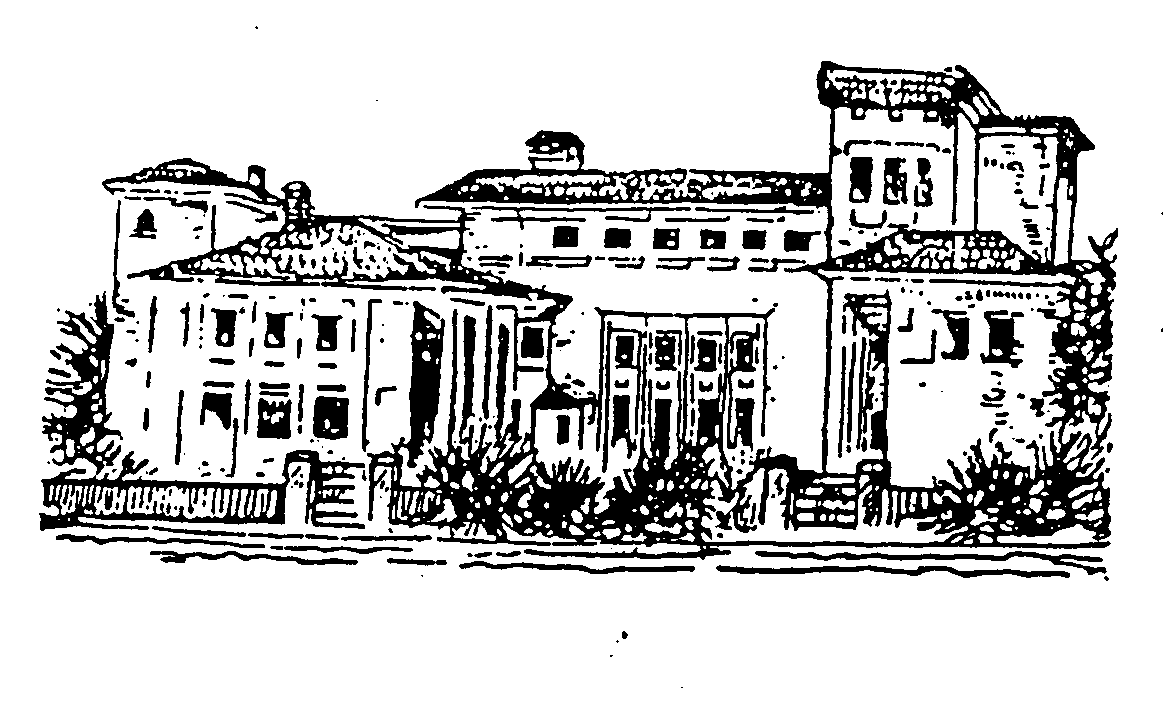 Institutul de Istorie „Nicolae Iorga”____________________________________________________________Bd. Aviatorilor nr. 1,cod 011851 Bucuresti          CIF: 4284061Tel 021 212 53 37/Fax 021 311 03 71Institutul de Istorie Nicolae Iorga anunță susținerea în ședință publică a tezei de doctorat Exilul românesc în contextul Războiului Rece, Student-doctorand Tuzu (Opriș) Andreea-IustinaComponența comisiei: președinte, CS I dr. Ovidiu Cristea, Institutul de Istorie Nicolae Iorgaconducător științific, CS I dr. Ioan Chiper, Institutul de Istorie Nicolae Iorgareferenți: CS II dr. Mioara Anton, Institutul de Istorie Nicolae Iorga;                 	Conf. univ. dr. Anca Stângaciu, Universitatea Babeș-Bolyai, Cluj;         	dr. habil. Cosmin Florin Budeancă, Universitatea București. Susținerea va avea loc în ziua de 25 OCTOMBRIE 2022, orele 12:00, la sediul Institutului din Bd. Aviatorilor nr. 1, Sala de amfiteatru.Textul integral al tezei poate fi consultat, în format tipărit, la Biblioteca Institutului de Istorie Nicolae IorgaAfișat la data de 3.10.2022